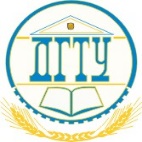 МИНИСТЕРСТВО НАУКИ И ВЫСШЕГО ОБРАЗОВАНИЯ РОССИЙСКОЙ ФЕДЕРАЦИИПОЛИТЕХНИЧЕСКИЙ ИНСТИТУТ (ФИЛИАЛ) ФЕДЕРАЛЬНОГО ГОСУДАРСТВЕННОГО БЮДЖЕТНОГО ОБРАЗОВАТЕЛЬНОГО УЧРЕЖДЕНИЯ ВЫСШЕГО ОБРАЗОВАНИЯ«ДОНСКОЙ ГОСУДАРСТВЕННЫЙ ТЕХНИЧЕСКИЙ УНИВЕРСИТЕТ» В Г. ТАГАНРОГЕ РОСТОВСКОЙ ОБЛАСТИПИ (филиал) ДГТУ в г. ТаганрогеКОНТРОЛЬНАЯ РАБОТА №Дисциплина (модуль)  «________________________________________________________________                 наименование учебной дисциплины (модуля)______________________________________________________________________________________________________________________»Специальность (профессия)  ____________________________________________________________                                                                                                          код и наименование специальности/профессииНомер зачетной книжки   ______________ Номер варианта _________   Группа  _______________    Отделение ____________________Обучающийся			_______________________       _____________________________                                                                                                    подпись, дата                                                                                 И.О. ФамилияКонтрольную работу проверил  _____________________       _________________________________                                                                                                подпись, дата                                                                  должность, И.О. ФамилияТаганрог20__